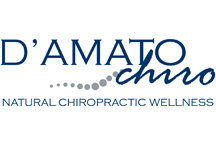 Name_____________________________________________________Birth Date____________ Age______ Sex: ( M  F)                First              	         Middle                   	   LastAddress_____________________________________  City___________________________ State_____ Zip________ Home Ph.______________Cell Ph______________Work Ph________________	 Contact Preference? (home/work/cell)	Social Security #______________ Driver’s License #:__________________State___________Marital Status: (M S D W)Employer_________________________ Occupation____________________ Name of Insured_____________________Insurance Company___________________________________ Insured Date of Birth_____________________________ Emergency Contact Name_________________________Relation____________________Phone ___________________	Ethnicity (please circle) Caucasian   African American	Asian    Hispanic   Other  Primary Language________________Notice of Privacy PracticesIn accordance with the Protected Health Information Act (PHI) our office will, without asking your express consent or authorization, use and disclose your PHI for the purposes of:TreatmentPaymentHealth Care OptionsAdvice of Appointments and ServicesDirectory/Sign-In LogCourt Orders, Subpoenas and Government InvestigationsAdvise Family/Friends directed by you to receive information regarding your health or to assist in the payment of your bill.You have the right to revoke, request special limits or conditions, to receive communication by more confidential means or at alternate locations, to inspect and copy your PHI, and to amend your PHI.Copies of the NPP may be obtained upon request.  Our office strives to maintain HIPAA compliance.I understand that by signing the above statement I have been notified of my rights in compliance with HIPPA regulations.  I have been advised that I may request a complete copy of these rights  available through the HIPAA officer at this location. Signature:___________________________________________________________Date:_________________________Consent to Treat Minor:__________________________Relationship___________Date:__________________________                                   Name:___________________________________________                                            Date:_______________________What is your current complaint?________________________________________________________________________Is this condition due to:     Auto accident     Work injury     Other accident     Illness     Unknown causeDate symptoms appeared ____________ Briefly describe what you think caused your pain__________________________________________________________________________________________________________________________ What aggravates your condition?    Standing     Sitting     Walking     Twisting     Lying     LiftingAre your symptoms:			List all surgeries:			List Prescription drugs   Improving			_____________________________		________________________________   About the same		_____________________________		________________________________   Getting worse		_____________________________		________________________________   Comes and goes		_____________________________		________________________________Do you use chewing tobacco? Yes or No						Allergies to Medications:Are you a smoker?  Yes or No							_____________________________										_____________________________				Stress Level:	      Little or no    Minimal	    Moderate	    Greatly stressedExercise:   	      No exercise program	    Light	    Moderate 	    StrenuousPhysical Activity:   Sitting 50% or more 	    Light labor	    Heavy labor    Repeated motionsDo you have high blood pressure? YES or NO?  Do you have Diabetes?  If YES, Type I or Type II? Or NO?Have you had these symptoms before?        No                   Yes  When_______________________Pregnant:  	    			    No		    Yes  Due________________________  	       N/AWho is your family doctor?________________________________________Have you had chiropractic or acupuncture care before?__________When?___________XRays/MRI_________________How did you hear about our office?__________________Your e-mail address:_________________________________Signature:___________________________________________________________Date:_________________________Consent to Treat Minor:__________________________Relationship___________Date:__________________________                                   OFFICE USE ONLY:Exacerbation : YES or NO  If yes, date and MOI___________________________________________________________Amended treatment plan___________________________________New Diagnosis_______________________________If smoker   CPT 400F Date:___________  	CPT 4001F Date: ___________  Blood Pressure: ___________ /___________  (R/L)Pulse: ___________  Height: ___________   Weight: ___________  